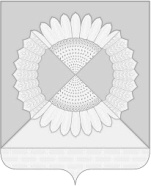 АДМИНИСТРАЦИЯ ГРИШКОВСКОГО СЕЛЬСКОГО ПОСЕЛЕНИЯ КАЛИНИНСКОГО РАЙОНАРАСПОРЯЖЕНИЕсело ГришковскоеО дежурстве сотрудников администрацииГришковского сельского поселения Калининского района в выходные и праздничные дниВ соответствии с Уставом Гришковского сельского поселения Калининского района, в целях оперативного реагирования и принятия решений при угрозе или возникновении чрезвычайных ситуаций и организованной работы объектов жизнеобеспечения на территории Гришковского сельского поселения Калининского района в период новогодних и рождественских праздников:1. Утвердить график дежурств ответственных должностных лиц администрации Гришковского сельского поселения Калининского района с 31 декабря 2022 года по 08 января 2023 года согласно приложению.2. Контроль за выполнением настоящего распоряжения оставляю за собой.3. Распоряжение вступает в силу со дня его подписания.Глава Гришковского сельского поселенияКалининского района                                                                        Т.А. НекрасоваПриложениеУТВЕРЖДЕН распоряжением администрации Гришковского сельского поселения Калининского района от 20.12.2022 № 61- рГРАФИК ДЕЖУРСТВАответственных должностных лиц администрации Гришковского сельского поселения Калининского района в период новогодних и рождественских праздников с 31.12.2022 года по 08.01.2023 года Глава Гришковского сельского поселенияКалининского района                                                                      Т.А. Некрасоваот20.12.2022№61- рФ.И.О.телефондекабрь 2022январь 2023 годаянварь 2023 годаянварь 2023 годаянварь 2023 годаянварь 2023 годаянварь 2023 годаянварь 2023 годаянварь 2023 годаФ.И.О.телефон3112345678НЕКРАСОВА Татьяна Анатольевна, глава поселения8 918 9318172ХХТИХОМИРОВА Галина Витальевна, начальник общего отдела8 918 6094644ХХКУРДИЦКАЯ Виктория Александровна, ведущий специалист общего отдела8 918 0374302ХШЕРЕМЕТ Дарья Владимировна, начальник финансового отдела8 918 1452406ХХСЛИПЧЕНКО Юлия Сергеевна, ведущий специалист финансового отдела8 918 1219802ХБОНДАРЕНКО Наталья Николаевна, ведущий специалист финансового отдела8 918 6306037Х